Massachusetts Department of Public Health Determination of Need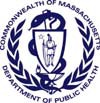 Change in ServiceVersion:  DRAFTDRAFTApplication Number:	Original Application Date: Applicant Information	Applicant Name:Contact Person:Phone:Change in Service  Beth Israel Lahey Health, Inc.	Page 1 of 31 The existing number of units does not include the portable unit on BIDMC’s West Campus which is primarily dedicated for operating room patients receiving neuro-CT scans.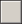 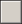 Change in Service  Beth Israel Lahey Health, Inc.	Page 2 of 3This document is ready to file:	Date/time Stamp: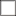 Change in Service  Beth Israel Lahey Health, Inc.	Page 3 of 3Facility:  Complete the tables below for each facility listed in the Application FormFacility:  Complete the tables below for each facility listed in the Application FormFacility:  Complete the tables below for each facility listed in the Application FormFacility:  Complete the tables below for each facility listed in the Application FormFacility:  Complete the tables below for each facility listed in the Application FormFacility:  Complete the tables below for each facility listed in the Application FormFacility:  Complete the tables below for each facility listed in the Application FormFacility:  Complete the tables below for each facility listed in the Application FormFacility:  Complete the tables below for each facility listed in the Application FormFacility:  Complete the tables below for each facility listed in the Application FormFacility:  Complete the tables below for each facility listed in the Application FormFacility:  Complete the tables below for each facility listed in the Application FormFacility:  Complete the tables below for each facility listed in the Application FormFacility:  Complete the tables below for each facility listed in the Application FormFacility:  Complete the tables below for each facility listed in the Application FormFacility:  Complete the tables below for each facility listed in the Application Form1Facility Name: Beth Israel Deaconess Medical Center, Inc.Facility Name: Beth Israel Deaconess Medical Center, Inc.Facility Name: Beth Israel Deaconess Medical Center, Inc.Facility Name: Beth Israel Deaconess Medical Center, Inc.CMS Number:220086Facility type:  HospitalFacility type:  HospitalChange in ServiceChange in ServiceChange in ServiceChange in ServiceChange in ServiceChange in ServiceChange in ServiceChange in ServiceChange in ServiceChange in ServiceChange in ServiceChange in ServiceChange in ServiceChange in ServiceChange in ServiceChange in Service2.2 Complete the chart below with existing and planned service changes. Add additional services with in each grouping if applicable.2.2 Complete the chart below with existing and planned service changes. Add additional services with in each grouping if applicable.2.2 Complete the chart below with existing and planned service changes. Add additional services with in each grouping if applicable.2.2 Complete the chart below with existing and planned service changes. Add additional services with in each grouping if applicable.2.2 Complete the chart below with existing and planned service changes. Add additional services with in each grouping if applicable.2.2 Complete the chart below with existing and planned service changes. Add additional services with in each grouping if applicable.2.2 Complete the chart below with existing and planned service changes. Add additional services with in each grouping if applicable.2.2 Complete the chart below with existing and planned service changes. Add additional services with in each grouping if applicable.2.2 Complete the chart below with existing and planned service changes. Add additional services with in each grouping if applicable.2.2 Complete the chart below with existing and planned service changes. Add additional services with in each grouping if applicable.2.2 Complete the chart below with existing and planned service changes. Add additional services with in each grouping if applicable.2.2 Complete the chart below with existing and planned service changes. Add additional services with in each grouping if applicable.2.2 Complete the chart below with existing and planned service changes. Add additional services with in each grouping if applicable.2.2 Complete the chart below with existing and planned service changes. Add additional services with in each grouping if applicable.2.2 Complete the chart below with existing and planned service changes. Add additional services with in each grouping if applicable.2.2 Complete the chart below with existing and planned service changes. Add additional services with in each grouping if applicable.Add/Del RowsAdd/Del RowsLicensed BedsExistingOperating BedsExistingChange in Number of Beds ( +/-)Licensed	OperatingChange in Number of Beds ( +/-)Licensed	OperatingNumber of Beds After Project Completion (calculated)Licensed	OperatingNumber of Beds After Project Completion (calculated)Licensed	OperatingPatient Days(Current/ Actual)Patient DaysProjectedOccupancy rate for Operating BedsCurrent Beds  ProjectedOccupancy rate for Operating BedsCurrent Beds  ProjectedAverage Length of Stay (Days)Number of DischargesActualNumber of DischargesProjectedAcuteMedical/Surgical0%0%Obstetrics (Maternity)0%0%Pediatrics0%0%Neonatal Intensive Care0%0%ICU/CCU/SICU0%0%+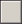 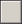 -0%0%Total Acute0%0%Acute Rehabilitation0%0%+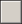 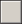 -0%0%Total Rehabilitation0%0%Acute PsychiatricAdd/Del RowsAdd/Del RowsAdd/Del RowsLicensed BedsExistingOperating BedsExistingChange in Number of Beds ( +/-)Licensed	OperatingChange in Number of Beds ( +/-)Licensed	OperatingNumber of Beds After Project Completion (calculated)Licensed	OperatingNumber of Beds After Project Completion (calculated)Licensed	OperatingPatient Days(Current/ Actual)Patient DaysProjectedPatient DaysProjectedOccupancy rate for Operating BedsCurrent Beds  ProjectedOccupancy rate for Operating BedsCurrent Beds  ProjectedOccupancy rate for Operating BedsCurrent Beds  ProjectedOccupancy rate for Operating BedsCurrent Beds  ProjectedAverage Length of Stay (Days)Average Length of Stay (Days)Number of DischargesActualNumber of DischargesActualNumber of DischargesProjectedAdultAdult0%0%0%0%AdolescentAdolescent0%0%0%0%PediatricPediatric0%0%0%0%GeriatricGeriatric0%0%0%0%+-0%0%0%0%Total Acute PsychiatricTotal Acute Psychiatric0%0%0%0%Chronic DiseaseChronic Disease0%0%0%0%+-0%0%0%0%Total Chronic DiseaseTotal Chronic Disease0%0%0%0%Substance AbuseSubstance Abusedetoxificationdetoxification0%0%0%0%short-term intensiveshort-term intensive0%0%0%0%+-0%0%0%0%Total Substance AbuseTotal Substance Abuse0%0%0%0%Skilled Nursing FacilitySkilled Nursing Facility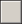 Level IILevel II0%0%0%0%Level IIILevel III0%0%0%0%Level IVLevel IV0%0%0%0%+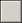 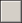 -0%0%0%0%Total Skilled NursingTotal Skilled Nursing0%0%0%0%2.3 Complete the chart below If there are changes other than those listed in table above.2.3 Complete the chart below If there are changes other than those listed in table above.2.3 Complete the chart below If there are changes other than those listed in table above.2.3 Complete the chart below If there are changes other than those listed in table above.2.3 Complete the chart below If there are changes other than those listed in table above.2.3 Complete the chart below If there are changes other than those listed in table above.2.3 Complete the chart below If there are changes other than those listed in table above.2.3 Complete the chart below If there are changes other than those listed in table above.2.3 Complete the chart below If there are changes other than those listed in table above.2.3 Complete the chart below If there are changes other than those listed in table above.2.3 Complete the chart below If there are changes other than those listed in table above.2.3 Complete the chart below If there are changes other than those listed in table above.2.3 Complete the chart below If there are changes other than those listed in table above.2.3 Complete the chart below If there are changes other than those listed in table above.2.3 Complete the chart below If there are changes other than those listed in table above.2.3 Complete the chart below If there are changes other than those listed in table above.2.3 Complete the chart below If there are changes other than those listed in table above.2.3 Complete the chart below If there are changes other than those listed in table above.2.3 Complete the chart below If there are changes other than those listed in table above.2.3 Complete the chart below If there are changes other than those listed in table above.2.3 Complete the chart below If there are changes other than those listed in table above.2.3 Complete the chart below If there are changes other than those listed in table above.2.3 Complete the chart below If there are changes other than those listed in table above.Add/Del Rows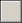 Add/Del RowsAdd/Del RowsAdd/Del RowsList other services if Changing e.g. OR, MRI, etcList other services if Changing e.g. OR, MRI, etcList other services if Changing e.g. OR, MRI, etcList other services if Changing e.g. OR, MRI, etcList other services if Changing e.g. OR, MRI, etcList other services if Changing e.g. OR, MRI, etcList other services if Changing e.g. OR, MRI, etcList other services if Changing e.g. OR, MRI, etcList other services if Changing e.g. OR, MRI, etcExisting Number of Units1Existing Number of Units1Change in Number +/-Change in Number +/-Proposed Number of UnitsProposed Number of UnitsExisting VolumeExisting VolumeProposed VolumeProposed Volume+-Acquisition of a CT (Proposed Volume = Number of Scans)Acquisition of a CT (Proposed Volume = Number of Scans)Acquisition of a CT (Proposed Volume = Number of Scans)Acquisition of a CT (Proposed Volume = Number of Scans)Acquisition of a CT (Proposed Volume = Number of Scans)Acquisition of a CT (Proposed Volume = Number of Scans)Acquisition of a CT (Proposed Volume = Number of Scans)Acquisition of a CT (Proposed Volume = Number of Scans)Acquisition of a CT (Proposed Volume = Number of Scans)77118862,00062,00062,10062,100